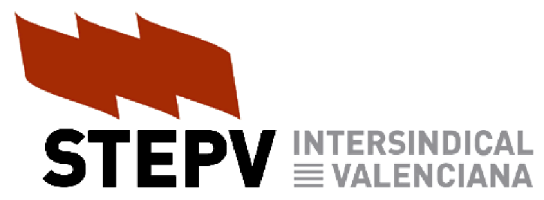 STEPV INFORMA: ESTUDI TRIBUNALS DESIGNATS OPOSICIONS COS DE MESTRES 2018NOMBRE TRIBUNALS ALACANTNOMBRE TRIBUNALS CASTELLÓNOMBRE TRIBUNALS VALÈNCIANOMBRE TRIBUNALS RESERVA DIVERSITAT FUNCIONAL A VALÈNCIANOMBRE TOTAL TRIBUNALSPLACES CONVOCADESPEDAGOGIA TERAPÈUTICA628117120EDUCACIÓ INFANTIL271038176675EDUCACIÓ FÍSICA628-16180EDUCACIÓ PRIMÀRIA271032-69975ANGLÉS8310-21400MÚSICA3148150AUDICIÓ I LLENGUATGE8310122500NOMBRE TOTAL TRIBUNALS853111032293000